While you wait…Make a list of the top 3 questions you have today.  1. ____________________________________________2. ____________________________________________3. ____________________________________________You can be a partner in your care.
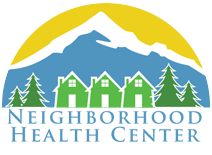 